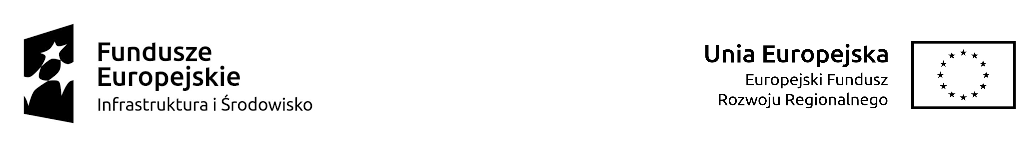 ZPZ-53/09/23		Załącznik nr 6 do SWZ, po zm.WZÓR UMOWY NR …..... /ZPZ/23zawarta w Olsztynie dnia ………….2023 r. pomiędzy:Samodzielnym Publicznym Zakładem Opieki Zdrowotnej Ministerstwa Spraw Wewnętrznych i Administracji z Warmińsko-Mazurskim Centrum Onkologii w OlsztynieAl. Wojska Polskiego 37, 10-228 OlsztynNR KRS 0000003859NIP 739-29-54-895REGON 510022366reprezentowanym przez:….......................................................................zwanym w dalszej części umowy Zamawiającyma ……………………………………………………………………………………NR KRS ………………NIP ……………………REGON ………………reprezentowanym przez:......................................................................................................................zwanym w dalszej części umowy WykonawcąUmowa została zawarta w wyniku przeprowadzonego postępowania o zamówienie publiczne 
w trybie przetargu nieograniczonego o wartości szacunkowej przekraczającej progi unijne, pn.: Dostawa sprzętu medycznego w ramach projektu pn. „Utworzenie Klinicznego oddziału hematologii z ośrodkiem transplantacji szpiku w Warmińsko-Mazurskim Centrum Onkologii Szpitala MSWiA, poprzez przebudowę istniejącej infrastruktury wraz z wyposażeniem”, znak sprawy: ZPZ-53/09/23.Zamówienie jest realizowane w związku z umową o dofinansowanie nr POIS.09.02.00-00-0206/21-00/908/2021/299 Projektu pn. „Utworzenie Klinicznego oddziału hematologii z ośrodkiem transplantacji szpiku w Warmińsko-Mazurskim Centrum Onkologii Szpitala MSWiA poprzez przebudowę istniejącej infrastruktury wraz z wyposażeniem” nr POIS.09.02.00-00-0206/21 w ramach działania 9.2 Infrastruktura ponadregionalnych podmiotów leczniczych oś priorytetowa IX Wzmocnienie strategicznej infrastruktury ochrony zdrowia Programu Operacyjnego Infrastruktura i Środowisko 2014 – 2020.I. 	PRZEDMIOT UMOWY§ 1Przedmiotem umowy jest dostawa sprzętu medycznego: (nazwa,  model, typ, rok produkcji, producent, szt.) opisanego  szczegółowo w Części nr………..„Formularza parametrów technicznych – opis przedmiotu zamówienia” oraz ofercie wykonawcy.W niniejszej umowie – zamiast zwrotu „sprzęt medyczny”, stosuje się zamiennie zwroty: „urządzenie”, „aparatura medyczna”. Przedmiotem umowy jest również instalacja, konfiguracja (jeśli dotyczy), uruchomienie urządzenia w pomieszczeniu wskazanym przez Zamawiającego (dotyczy Części nr 3, 4, 8, 13, 14, 15, 16, 18)* oraz przeszkolenie Pracowników z obsługi  i eksploatacji urządzenia (dotyczy Części 3, 4, 5, 6, 7, 8, 12, 13, 15, 16, 18)*.Wykonawca oświadcza, że oferowany i dostarczony sprzęt jest zgodny z wymaganiami Zamawiającego określonymi w SWZ oraz ofertą wykonawcy złożoną w postępowaniu nr ZPZ-53/09/23.Wykonawca oświadcza, że oferowany sprzęt jest fabrycznie nowy, wolny od wad fizycznych 
i prawnych oraz wolny od jakichkolwiek obciążeń na rzecz osób trzecich.Wykonawca oświadcza, że dostarczony sprzęt spełnia wymagania obowiązujących przepisów prawnych, jest dopuszczony do obrotu i używania na terenie RP, zgodnie z Ustawą o wyrobach medycznych z dnia 07 kwietnia 2020 r. (Dz. U. z 2022 r. poz. 974), oraz innymi przepisami krajowymi i unijnymi, oraz jest oznakowany znakiem CE. II. 	TERMIN i WARUNKI DOSTAWY§ 2Termin realizacji zamówienia: od dnia zawarcia umowy do 04.12.2023r. Wykonawca jest zobowiązany dostarczyć sprzęt oraz:- zainstalować, uruchomić w miejscu wskazanym przez Zamawiającego*, - przeszkolić Pracowników Zamawiającego z obsługi i eksploatacji dostarczonego sprzętu*,w terminie określonym w ust.1.Wykonawca, wraz z dostawą sprzętu przekaże Zamawiającemu w szczególności: karty gwarancyjne, instrukcje obsługi urządzenia w języku polskim w wersji papierowej i/lub 
elektronicznej oraz paszporty techniczne. Miejscem dostawy jest ………………………………………Wykonawca uzgodni z Zamawiającym dokładny termin dostawy przedmiotu zamówienia i przeszkolenia Personelu, na adres email:………………..,  tel.:................................. . Osoba do kontaktu………………………………………………………..Potwierdzeniem dostawy, instalacji, uruchomienia urządzenia*, dostarczenia wymaganych dokumentów oraz odbycia przeszkolenia personelu* będzie protokół zdawczo-odbiorczy podpisany przez przedstawicieli Stron umowy. Wzór protokołu zdawczo-odbiorczego sporządza Wykonawca.III. 	CENA§ 3Wartość umowy netto wynosi: ........................... zł.Wartość umowy brutto wynosi: ........................... zł, w tym:            Część  nr…:……… zł. brutto,            Część nr…. :………zł. brutto.Wartość umowy, o której mowa w ust. 2 obejmuje:cenę netto przedmiotu zamówienia;podatek VAT; koszty transportu,koszty załadunku i rozładunku w siedzibie Zamawiającego;koszty instalacji przedmiotu zamówienia*;koszty szkolenia personelu*;koszty wykonywania serwisu gwarancyjnego, w szczególności przeglądów okresowych
i użytych części zamiennych;inne koszty wykonawcy związane z prawidłowym zrealizowaniem zamówienia.IV. 	WARUNKI PŁATNOŚCI§ 4Zapłata wynagrodzenia, o którym mowa § 3 ust. 2 umowy zostanie zrealizowana w terminie 60 dni od daty otrzymania prawidłowo wystawionej faktury wraz z dołączonym Protokołem zdawczo-odbiorczym podpisanym przez obie Strony, potwierdzającym odbiór przedmiotu zamówienia bez zastrzeżeń.W przypadku otrzymania nieprawidłowo wystawionej faktury Zamawiający zwróci się do Wykonawcy z żądaniem wystawienia korekty. Żądanie, o którym mowa w zdaniu pierwszym zostanie przesłane Wykonawcy pocztą elektroniczną na wskazany do kontaktu w ofercie adres e-mail.Za dzień otrzymania faktury uznaje się dzień doręczenia prawidłowo sporządzonej faktury, nie wymagającej korekty. W przypadku konieczności wystawienia korekty za dzień otrzymania faktury strony uznają dzień otrzymania prawidłowo wystawionej korekty.Płatność będzie realizowana na konto Wykonawcy wskazane na fakturze. Zamawiający informuje, iż posiada konto przeznaczone do elektronicznego fakturowania na PEF expert – Platforma Elektronicznego Fakturowania. Zamawiający wyraża zgodę na przesłanie faktur, faktur korygujących i duplikatów 
w formie plików PDF na adres poczty elektronicznej (e-mail): ksiegowosc@poliklinika.net lub za pośrednictwem  Platformy Elektronicznego Fakturowania.Z uwagi na wprowadzony na podstawie Ustawy z dnia 15 grudnia 2017 r. o zmianie ustawy o podatku od towarów i usług oraz niektórych innych ustaw (Dz.U. 2018 poz. 62 z późn. zm.) mechanizm podzielonej płatności (split payment), Wykonawca zobowiązany jest podać na fakturze dla potrzeb rozliczenia finansowego umowy rachunek objęty mechanizmem podzielonej płatności (jeśli dotyczy).V. 		GWARANCJA§ 5Wykonawca oświadcza, że oferowany sprzęt objęty jest gwarancją producenta, której okres  został wskazany w ofercie Wykonawcy i wynosi: ……. miesiące/cy ** od daty podpisania protokołu zdawczo-odbiorczego.Pozostałe warunki gwarancji określa niniejsza umowa, oferta wykonawcy oraz karta gwarancyjna w zakresie nieuregulowanym niniejszą umową lub ofertą wykonawcy oraz w zakresie w jakim postanowienia karty gwarancyjnej są korzystniejsze od zapisów umowy lub oferty Wykonawcy. Karta gwarancyjna zostanie wydana Zamawiającemu przez Wykonawcę w dniu dostawy. Brak wydania zamawiającemu karty gwarancyjnej w powyższym terminie upoważnia zamawiającego do odmowy podpisania protokołu zdawczo-odbiorczego sprzętu z winy Wykonawcy. Wykonawca oświadcza, że gwarancja, o której mowa w ust. 1 będzie realizowana na następujących warunkach:W okresie gwarancji przeglądy okresowe będą wykonywane bez dodatkowego wynagrodzenia, przez Wykonawcę lub podmiot wskazany w ust. 6 z częstotliwością zalecaną przez producenta dostarczonego urządzenia;W przypadku wystąpienia wady, usterki (awarii) sprzętu Zamawiający będzie zgłaszał wady, usterki (awarii) w dni robocze, w godzinach 8:00 -15:00; Zgłoszenia wad, usterek (awarii) będą składane drogą elektroniczną na adres e-mail wskazany w ust. 6;W przypadku wystąpienia wad lub usterek (awarii) sprzętu, reakcja serwisu tj. przyjęcie zgłoszenia i kontakt z użytkownikiem urządzenia w celu wyjaśnienia problemu awarii wyniesie: do …… godzin** od zgłoszenia w dni robocze (lub w najbliższy dzień wolny po dniu roboczym, w przypadku zgłoszenia awarii  w piątek lub w dniu wolnym od pracy).Wady i usterki (awarie) sprzętu w okresie gwarancji będą usuwane przez serwis na miejscu – w siedzibie Zamawiającego, z zastrzeżeniem zdania drugiego. W przypadku kiedy charakter usterki, wady wymagać będzie wykonania naprawy poza siedzibą Zamawiającego Wykonawca/podmiot serwisujący wskazany w ust. 6 ponosi koszty dostarczenia urządzenia do miejsca wykonania naprawy i z powrotem do siedziby Zamawiającego;W okresie gwarancji Wykonawca  zobowiązuje się do usuwania zgłoszonych wad, usterek (awarii) urządzenia w terminie …….. dni roboczych** od dnia zgłoszenia.Zamawiającemu przysługuje prawo do wymiany części lub elementu na nowy, jeżeli
w okresie gwarancyjnym zostaną dokonane 3 naprawy gwarancyjne dotyczące tej samej części lub elementu, a urządzenie nadal będzie wykazywać uszkodzenia uniemożliwiające używanie sprzętu zgodnie z przeznaczeniem;Za dzień roboczy uznawany jest każdy dzień tygodnia od poniedziałku do piątku, 
za wyjątkiem dni ustawowo wolnych od pracy (świąt).Od daty potwierdzenia przyjęcia przedmiotu umowy przez zamawiającego, Wykonawca nie ponosi odpowiedzialności za szkody powstałe na skutek niewłaściwego postępowania Zamawiającego, a w szczególności postępowania niezgodnego z instrukcją obsługi producenta.Zamawiający może wykonywać uprawnienia z tytułu gwarancji, niezależnie od uprawnień wynikających z tytułu rękojmi.Wszelkie awarie, usterki sprzętu będącego przedmiotem umowy w okresie gwarancji będą zgłaszane następującemu podmiotowi:Nazwa: ......................, adres ...................... nr telefonu ....................... adres  e- mail ………………VI. 	ZASADY ODPOWIEDZIALNOŚCI§ 6Strony uzgadniają następujące kary umowne:W przypadku, gdy Wykonawca dopuści się zwłoki w dostawie sprzętu, oraz odpowiednio jego instalacji* i szkolenia personelu* Zamawiającego poza termin określony w § 2 ust. 1, Zamawiającemu przysługuje prawo naliczenia kary umownej od Wykonawcy w wysokości 0,3% wartości każdej niezrealizowanej części zamówienia brutto, za każdy dzień zwłoki w dostawie sprzętu, oraz odpowiednio  instalacji* i szkolenia personelu*.W przypadku, gdy w okresie gwarancji termin wykonania naprawy przekroczy liczbę dni określoną w § 5 ust. 3 pkt. 6, Zamawiającemu przysługuje prawo naliczenia kar umownych od Wykonawcy w wysokości 0,2% wartości brutto właściwej części zamówienia, za każdy dzień zwłoki. Zamawiający nie naliczy kary, o której mowa powyżej, jeżeli Wykonawca na czas usuwania awarii dostarczy urządzenie zastępcze o parametrach i funkcjonalności odpowiadającej naprawianemu urządzeniu.W przypadku, gdy w okresie gwarancji czas reakcji serwisu przekroczy liczbę godzin  określoną w § 5 ust. 3 pkt. 4, Zamawiającemu przysługuje prawo naliczenia kar umownych od Wykonawcy w wysokości 0,05% wartości brutto właściwej części zamówienia, za każdą godzinę  zwłoki. Wykonawca zobowiązany jest zapłacić Zamawiającemu karę umowną w wysokości 10% wartości brutto umowy, określonej w § 3 ust. 2 w przypadku odstąpienia przez każdą ze stron od umowy lub rozwiązania umowy z przyczyn, leżących po stronie Wykonawcy.Zamawiający zastrzega sobie prawo do potrącania kar umownych z wynagrodzenia Wykonawcy. Suma kar umownych nie może przekroczyć 15% wartości umowy brutto, określonej w § 3 ust.2 umowy.Postanowienia pkt. 1-4 nie wykluczają prawa Zamawiającego do żądania od Wykonawcy, na zasadach ogólnych, odszkodowania, w przypadku gdy kary umowne nie pokryją szkody powstałej na skutek niewykonania, bądź nienależytego wykonania zobowiązań umownych przez Wykonawcę. Zamawiający ma prawo żądać odszkodowania, w szczególności, jeżeli w skutek zwłoki Wykonawcy z dostarczeniem przedmiotu umowy lub z przekazaniem dokumentów, w tym faktury VAT za wykonanie przedmiotu umowy, Zamawiający utraci środki publiczne uzyskane w związku z umową o dofinansowanie nr POIS.09.02.00-00-0206/21-00/908/2021/299 Projektu pn. „Utworzenie Klinicznego oddziału hematologii z ośrodkiem transplantacji szpiku w Warmińsko-Mazurskim Centrum Onkologii Szpitala MSWiA poprzez przebudowę istniejącej infrastruktury wraz z wyposażeniem” nr POIS.09.02.00-00-0206/21 w ramach działania 9.2 Infrastruktura ponadregionalnych podmiotów leczniczych oś priorytetowa IX Wzmocnienie strategicznej infrastruktury ochrony zdrowia Programu Operacyjnego Infrastruktura i Środowisko 2014 – 2020., na sfinansowanie przedmiotu Umowy określonego w  § 1. VII.        ODSTĄPIENIE OD UMOWY§ 7Zamawiającemu przysługuje prawo do odstąpienia od umowy w razie zaistnienia istotnej zmiany okoliczności powodującej, że wykonanie niniejszej umowy nie leży w interesie publicznym, czego nie można było przewidzieć w chwili zawarcia niniejszej umowy. W tym przypadku Zamawiającemu przysługuje prawo do odstąpienia od umowy, w terminie 30 dni od powzięcia wiadomości o powyższych okolicznościach.Zamawiający ma prawo odstąpić od umowy w przypadku rażącego naruszenia jej postanowień przez Wykonawcę. Zamawiający zastrzega sobie również prawo do natychmiastowego odstąpienia od umowy w przypadku wystąpienia zwłoki w realizacji zamówienia, które skutkować będzie uchybieniem terminu na dostarczenie faktury VAT do  instytucji rozliczającej projekt, a co za tym idzie brakiem możliwości rozliczenia dofinansowania.Odstąpienie od umowy lub jej rozwiązanie nastąpi w formie pisemnej pod rygorem nieważności takiego oświadczenia oraz będzie zawierać uzasadnienie.VIII       ZMIANA TREŚCI UMOWY§ 8Każda zmiana Umowy musi być dokonana pod rygorem nieważności w formie pisemnego aneksu zawartego przez Strony.  Możliwość zmian Umowy, bez konieczności przeprowadzania nowego postępowania, istnieje w razie:zaistnienia siły wyższej, wystąpienia okoliczności, na które żadna ze Stron nie miała wpływu,zmiany powszechnie obowiązujących przepisów prawa,przedłużającej się procedury przetargowej, w tym w szczególności  w przypadku  odwołania się Wykonawców do KIO.W okolicznościach określonych w ust. 2 powyżej, Zamawiający przewiduje, iż zmianie mogą ulec postanowienia Umowy dotyczące terminu wykonania umowy.Zamawiający wskazuje, iż zakres dopuszczalnych zmian będzie odpowiadał zakresowi, w jakim warunki (okoliczności) określone w ust. 2 będą pozostawały w adekwatnym związku 
z terminem wykonania umowy.W żadnym przypadku postanowień niniejszego paragrafu, zaistnienie określonej okoliczności, nie należy interpretować jako udzielenie zgody na roszczenie o zmianę Umowy, a jedynie możliwość jej dokonania.  Żadna ze Stron nie będzie uznana winną naruszenia swoich zobowiązań wynikających z Umowy, jeżeli wykonanie takich zobowiązań będzie uniemożliwione przez wystąpienie siły wyższej, powstałej po dacie podpisania Umowy.W niniejszej Umowie termin „siła wyższa” oznacza wyjątkowe wydarzenia lub okoliczności:niezawinione przez żadną ze Stron i na które Strony nie mają wpływu,przed którymi Strony nie mogły się zabezpieczyć przed zawarciem Umowy,których, gdyby wystąpiły, Strony nie mogłyby uniknąć.Strona, której dotyczą okoliczności siły wyższej podejmie uzasadnione kroki w celu usunięcia przeszkód, aby wywiązać się ze swoich zobowiązań minimalizując zwłokę.Obie Strony nie poniosą odpowiedzialności za odstąpienie od Umowy z powodu uchybienia obowiązkom umownym, jeżeli ich opóźnienie w wywiązywaniu się lub inne niewypełnienie ich zobowiązań wynikających z Umowy jest wynikiem wyłącznie wystąpienia siły wyższej. Zamawiający nie jest zobowiązany do płacenia odsetek od nieterminowych płatności, jeżeli jest to wynikiem wystąpienia siły wyższej.Jeżeli w opinii jednej ze Stron zaistniały okoliczności siły wyższej mogące mieć wpływ na wywiązanie się z jej zobowiązań, Strona ta powinna bezzwłocznie, nie później 
niż w terminie 7 dni od  wystąpienia zdarzenia, powiadomić na piśmie drugą Stronę podając szczegóły dotyczące charakteru, prawdopodobnego okresu trwania i możliwych skutków takich okoliczności.               O ile Zamawiający nie poleci inaczej na piśmie, Wykonawca będzie kontynuował wypełnianie swoich zobowiązań wynikających z Umowy w takim zakresie, w jakim będzie to możliwe i będzie poszukiwał wszystkich uzasadnionych, alternatywnych środków w celu wypełnienia swoich zobowiązań, których nie uniemożliwia wystąpienie siły wyższej. W przypadku wystąpienia siły wyższej trwającej przez okres 20 dni, niezależnie 
od jakiegokolwiek wydłużenia okresu realizacji, jakie może zostać przyznane Wykonawcy z wyżej wymienionej przyczyny, każda ze Stron będzie miała prawo złożyć drugiej Stronie oświadczenie o odstąpieniu od Umowy w terminie 30 dni od wystąpienia ww. okresu.Brak powiadomienia w wymaganym terminie o wystąpieniu siły wyższej powoduje utratę prawa powoływania się Strony na fakt jej zaistnienia. IX. OCHRONA DANYCH OSOBOWYCH§ 9Strony umowy zobowiązują się do ochrony danych osobowych związanych z realizacją przedmiotu umowy, zgodnie z obowiązującymi przepisami prawa.Zamawiający upoważni Wykonawcę do przetwarzania danych osobowych w zakresie i celu niezbędnym do  realizacji umowy, w szczególności wykonania naprawy i przeglądów technicznych zaoferowanych urządzeń w okresie gwarancji, jeżeli w pamięci urządzenia lub jego elementach składowych, peryferyjnych przechowywane będą dane osobowe pacjentów, pracowników (jeśli dotyczy).Obowiązki Stron związane z  przetwarzaniem danych osobowych, o którym mowa w ust.1  stanowią przedmiot odrębnej „Umowy powierzenia przetwarzania danych osobowych” (jeśli dotyczy).X       POSTANOWIENIA KOŃCOWE§ 10Wykonawca nie jest uprawniony do przeniesienia na osoby trzecie jakichkolwiek praw lub obowiązków wynikających z niniejszej umowy bez zgody Zamawiającego wyrażonej na piśmie pod rygorem nieważności. W szczególności Wykonawca nie jest uprawniony do przeniesienia na osoby trzecie wierzytelności wynikających z niniejszej umowy, ani rozporządzania nimi w jakiejkolwiek prawem przewidzianej formie. Nie będzie mógł on też bez pisemnej zgody Zamawiającego zawrzeć umowy z osobą trzecią o wstąpienie w prawa wierzyciela, ani dokonywać żadnej innej czynności rodzącej takie skutki. Wykonawca nie będzie mógł również rozporządzać wierzytelnością w taki sposób, aby mogła być ona przedmiotem zabezpieczenia zobowiązań wykonawcy (np. z tytułu umowy kredytowej, pożyczki), jak również Wykonawca nie ma prawa przyjąć poręczenia za zobowiązanie Zamawiającego bez uzgodnienia z nim tego w formie pisemnej pod rygorem nieważności. § 11W sprawach nieuregulowanych postanowieniami niniejszej umowy strony wiążą  przepisy Prawa zamówień publicznych, Kodeksu cywilnego, a także akty wykonawcze do tych ustaw oraz inne przepisy mające związek z realizacją przedmiotu umowy.W razie wątpliwości, datą podpisania umowy przez obie strony jest data jej zawarcia wskazana w umowie przez Zamawiającego.W sytuacji podpisywania umowy kwalifikowanym podpisem elektronicznym, datą zawarcia umowy jest data złożenia podpisu przez stronę, która podpisuje umowę  jako ostatnia.§ 12Kwestie sporne dotyczące treści i realizacji niniejszej umowy będą dochodzone przez strony 
w pierwszej kolejności w drodze polubownej. W sytuacji, gdy strony nie dojdą do porozumienia 
w drodze polubownej, spory będą rozstrzygane przez sąd właściwy dla siedziby Zamawiającego.§ 13Wszelkie zmiany niniejszej umowy wymagają formy pisemnej pod rygorem nieważności 
 i wprowadzone mogą być aneksami obustronnie podpisanymi.§ 14Zamawiający oświadcza, iż posiada wdrożony Zintegrowany System Zarządzania oparty o normy ISO 9001:2015.§ 151. Umowę sporządzono w dwóch jednobrzmiących egzemplarzach, po jednym dla każdej ze stron.2. Integralną częścią umowy jest:1) Oferta wykonawcy wraz z Formularzem technicznym- opis przedmiotu zamówienia”3) Klauzula informacyjna dot. przetwarzania danych osobowych.     WYKONAWCA	        					    	         	 ZAMAWIAJĄCY*)  Zamawiający dostosuje zapisy umowy do Części zamówienia, której będzie dotyczyła.**) Zamawiający dostosuje zapisy umowy dotyczące odpowiednio: okresu gwarancji, terminu  usunięcia awarii, czasu reakcji serwisu w zależności od zaoferowanych przez Wykonawcę w Formularzu oferty wartości i Części na, ,które składa ofertę.